STATUTÁRNÍ MĚSTO FRÝDEK-MÍSTEK         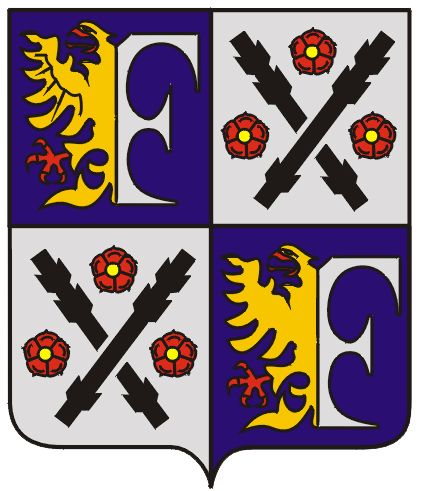 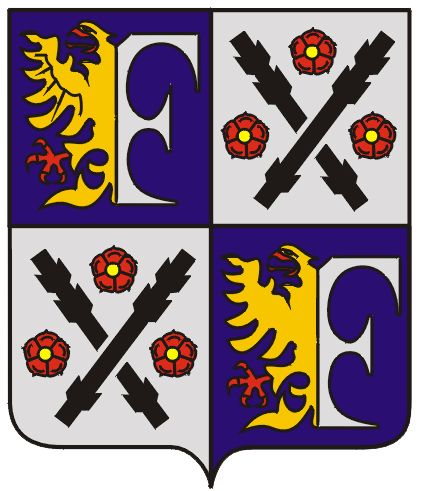 RADA MĚSTAVYHLAŠUJE VÝBĚROVÉ ŘÍZENÍ     na funkci ředitele příspěvkové organizaceJesle Frýdek-Místek, příspěvková organizace, se sídlem Brožíkova 40, 738 01 Frýdek-Místek, IČ: 49562461Druh práce:		ředitel příspěvkové organizace Jesle Frýdek-MístekMísto výkonu práce:	Jesle Frýdek-Místek, příspěvková organizace, Brožíkova 40, 738 01 Frýdek-Místek, IČ: 49562461 Platová třída:	v souladu s nařízením vlády č. 341/2017 Sb., o platových poměrech zaměstnanců ve veřejných službách a správě; možnost postupného přiznání osobního příplatku dle zákona č. 262/2006 Sb., zákoník práce, ve znění pozdějších předpisůPracovní poměr:	doba neurčitáPožadované předpoklady:1.	minimálně střední vzdělání s maturitní zkouškou2.	znalost problematiky řízení příspěvkové organizace v sociální oblasti3.	základní znalost následujících předpisů:zákona č. 128/2000 Sb., o obcích (obecní zřízení), ve znění pozdějších předpisůzákona č. 262/2006 Sb., zákoník práce, ve znění pozdějších předpisůnařízení vlády č. 341/2017 Sb., o platových poměrech zaměstnanců ve veřejných službách a správě, ve znění pozdějších předpisůzákona č. 250/2000 Sb., o rozpočtových pravidlech územních rozpočtů, ve znění pozdějších předpisůpraxe na výkonné řídící pozici výhodou orientace v problematice dětských skupinorganizační a komunikační dovednostiobčanská bezúhonnost doložená výpisem Rejstříku trestů ne starším než 3 měsícezdravotní způsobilost Písemně zašlete:přihlášku: jméno, příjmení a titul uchazeče, datum a místo narození uchazeče, státní příslušnost uchazeče, místo trvalého pobytu uchazeče, číslo občanského průkazu nebo číslo dokladu o povolení k pobytu, jde-li o cizího státního občana, datum a podpis uchazeče(uveďte kontaktní adresu, telefon, případně e-mail)úředně ověřené kopie dokladů o nejvyšším dosaženém vzdělánístrukturovaný životopis, ve kterém se uvedou údaje o dosavadních zaměstnáních
a o odborných znalostech a dovednostechkoncepci rozvoje a řízení příspěvkové organizace Jesle Frýdek-Místek (maximálně 4 strany strojopisu)výpis z evidence Rejstříku trestů (ne starší tří měsíců) nebo doklad o jeho vyžádánílékařské potvrzení o způsobilosti k vykonávání požadované činnosti (ne starší tří měsíců)K výběrovému řízení budou přijaty pouze přihlášky podané do uvedeného termínu a doložené kompletními doklady (přihlášku, životopis, koncepci rozvoje organizace vlastnoručně podepište).Poskytnuté doklady a podklady pro výběrové řízení je nutno si osobně vyzvednout do deseti dnů po ukončení výběrového řízení. Po uplynutí této lhůty budou nevyzvednuté doklady a podklady skartovány.Předpokládaný nástup: 1. ledna 2021Přihlášky s požadovanými doklady zasílejte do 12. 10. 2020 v zalepené obálce s označením „Výběrové řízení – neotvírat“ a s uvedením adresy uchazeče na adresu: Magistrát města Frýdku-Místku, Odbor sociálních služeb, Radniční 1148, 738 22 Frýdek-Místek, k rukám Ing. Jarmily Kozlové.  Ve Frýdku-Místku 11. 8. 2020					                  								RNDr. Michal Pobucký, DiS.    primátor